パソコン小話（２８９）2019/12/20エクスプローラーの使い方　7：リボンの有効活用Windows１０のエクスプローラーに付いては、小話３９，５２で説明していますが、整理して紹介します。１．昔のエクスプローラー（マイコンピューター）と違い、直感的に操作できるリボンが整備されています。２．マウスの右クリックは、この場で操作できる項目が一覧で表示され、便利ですが、全てを網羅していません。　　よって、画面上部のリボンを使うようにすると、絵も大きく見やすくなります。　　よく使うリボンコピー、貼り付け、切り取り、削除、名前の変更、新しいフォルダー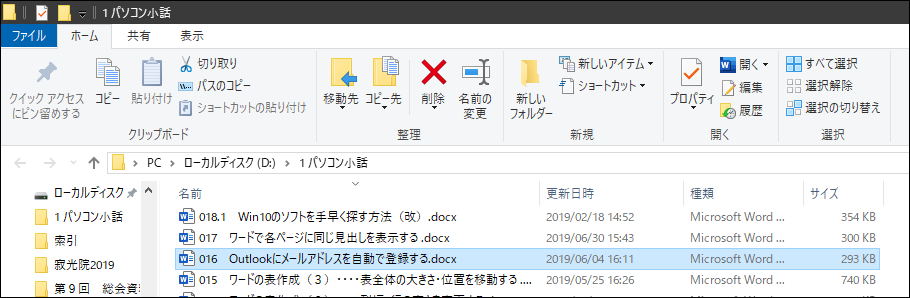 　　　　　　　　　　　　　　　　　　全て選択、も便利かも。これらは、右クリックやダブルクリックでも十分出来ますが、マウス操作が楽な上記のリボンの活用も慣れると便利です。ワード、エクセルなどリボンが整備されているソフトは、積極的に使ってみましょう。Outlookメールは、リボンの方が使いやすいので、皆さん使って見えると思います。以上